Name of Teaching StaffJASWINDER SINGH SRANJASWINDER SINGH SRANJASWINDER SINGH SRAN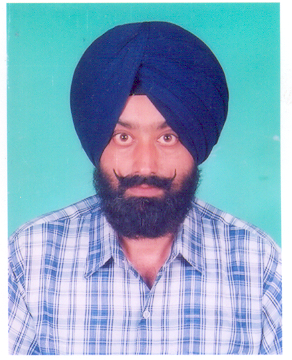 DesignationASSOCIATE PROFESSOR ASSOCIATE PROFESSOR ASSOCIATE PROFESSOR DepartmentELECTRICAL ENGINEERING ELECTRICAL ENGINEERING ELECTRICAL ENGINEERING Date of joining02.08.198802.08.198802.08.1988Qualification with class/GradeM.E (Systems& Drives)M.E (Systems& Drives)1st Div.Total Experience Year27 Years27 Years27 YearsPapers PublishedNational ConferenceInternational ConferenceInternational ConferenceInternational ConferenceJournalsPapers Published1806060604Courses Attended2222222222Name of Teaching StaffDr. Yadwinder Singh BrarDr. Yadwinder Singh Brar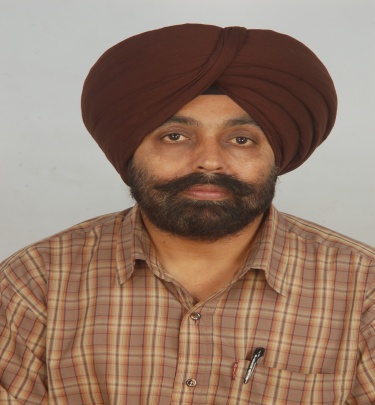 DesignationPROFESSOR PROFESSOR DepartmentELECTRICAL ENGINEERING ELECTRICAL ENGINEERING Date of joining24.12.200824.12.2008Qualification with class/GradePh.D.Ph.D.Total Experience Year22Years22YearsPapers PublishedNational ConferenceInternational ConferenceInternational ConferenceJournalsPapers Published24363625Courses Attended17171717Name of Teaching StaffKHUSHDEEP SINGH SALANAKHUSHDEEP SINGH SALANAKHUSHDEEP SINGH SALANA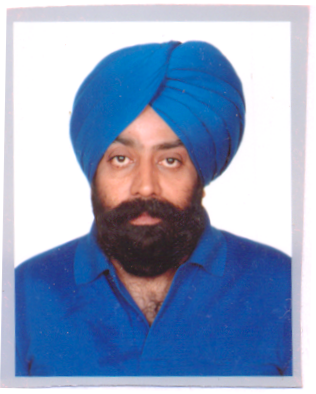 DesignationASSOCIATE PROFESSOR ASSOCIATE PROFESSOR ASSOCIATE PROFESSOR DepartmentELECTRICAL ENGINEERING ELECTRICAL ENGINEERING ELECTRICAL ENGINEERING Date of joining20.09.199020.09.199020.09.1990Qualification with class/GradeM.E (Electrical Engg.)M.E (Electrical Engg.)1st Div.Total Experience Year27 Years27 Years27 YearsPapers PublishedNational ConferenceInternational ConferenceInternational ConferenceInternational ConferenceJournalsPapers Published04050505Courses Attended2020202020Name of Teaching StaffPreetinder SinghPreetinder Singh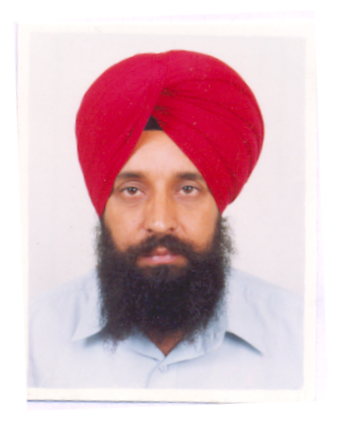 DesignationAssociate ProfessorAssociate ProfessorDepartmentElectrical EngineeringElectrical EngineeringDate of joining04-08-199704-08-1997Qualification with class/GradeM.Tech(Electrical)/ Ist DivisionM.Tech(Electrical)/ Ist DivisionTotal Experience Year16 Yrs16 YrsPapers Published10101010Papers Presented in ConferencesNational ConferenceInternational ConferenceInternational ConferenceJournalsPapers Presented in Conferences060404-Courses Attended08080808Name of Teaching StaffRupinderjit SinghRupinderjit Singh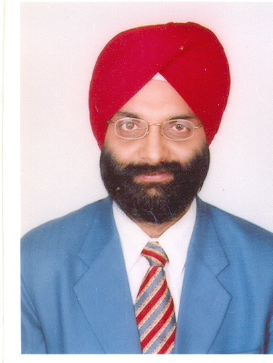 DesignationAssociate ProfessorAssociate ProfessorDepartmentElectrical EngineeringElectrical EngineeringDate of joining15-12-199515-12-1995Qualification with class/GradeM.Tech(Electrical)/ Ist DivisionM.Tech(Electrical)/ Ist DivisionTotal Experience Year18Yrs18YrsPapers PublishedNational ConferenceInternational ConferenceInternational ConferenceJournalsPapers Published06030302Courses Attended13131313Name of Teaching StaffDr. KANWARDEEP SINGHDr. KANWARDEEP SINGHDr. KANWARDEEP SINGH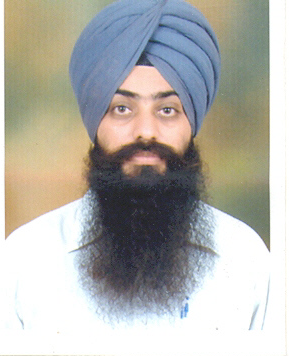 Designation ASSISTANT PROFESSOR  ASSISTANT PROFESSOR  ASSISTANT PROFESSOR DepartmentELECTRICAL ENGINEERING ELECTRICAL ENGINEERING ELECTRICAL ENGINEERING Date of joining22.08.200122.08.200122.08.2001Qualification with class/GradePh.D.Ph.D.Total Experience Year15 Years15 Years15 YearsPapers PublishedNational ConferenceInternational ConferenceInternational ConferenceInternational ConferenceJournalsPapers Published0510101006Courses Attended1313131313Name of Teaching StaffGAGANDEEP SINGH SODHIGAGANDEEP SINGH SODHIGAGANDEEP SINGH SODHI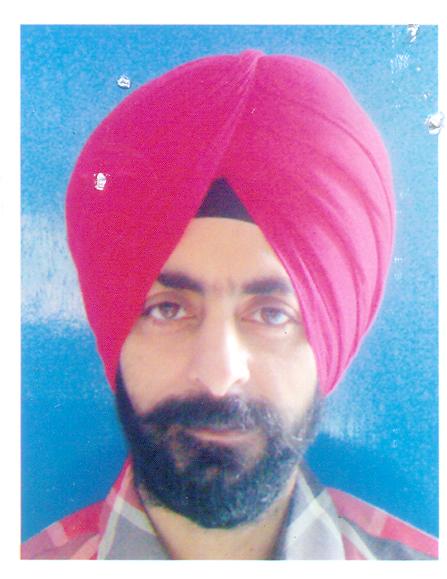 DesignationASSISTANT PROFESSOR ASSISTANT PROFESSOR ASSISTANT PROFESSOR DepartmentELECTRICAL ENGINEERING ELECTRICAL ENGINEERING ELECTRICAL ENGINEERING Date of joining02.02.200202.02.200202.02.2002Qualification with class/GradeM.TECH (Inst. & Contl.)M.TECH (Inst. & Contl.)1st Div.Total Experience Year13 Years13 Years13 YearsPapers PublishedNational ConferenceInternational ConferenceInternational ConferenceInternational ConferenceJournalsPapers Published01----Courses Attended1414141414Name of Teaching StaffNAVNEET SINGH BHANGUNAVNEET SINGH BHANGUNAVNEET SINGH BHANGU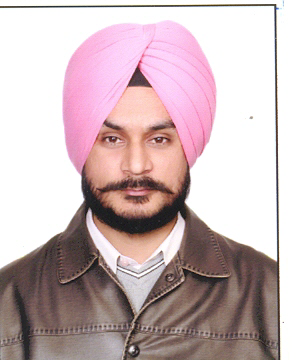 DesignationASSISTANT PROFESSOR ASSISTANT PROFESSOR ASSISTANT PROFESSOR DepartmentELECTRICAL ENGINEERING ELECTRICAL ENGINEERING ELECTRICAL ENGINEERING Date of joining11.9.200111.9.200111.9.2001Qualification with class/GradeM.TECH (Power Engg.)M.TECH (Power Engg.)1st Div.Total Experience Year12 Years12 Years12 YearsPapers PublishedNational ConferenceInternational ConferenceInternational ConferenceInternational ConferenceJournalsPapers Published1805050505Courses Attended1212121212Name of Teaching StaffHARMINDER SINGHHARMINDER SINGH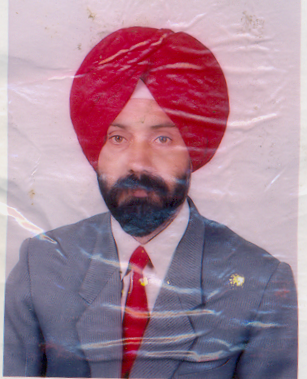 DesignationLECTURER (PP)LECTURER (PP)DepartmentELECTRICAL ENGG.ELECTRICAL ENGG.Date of joining1.1.19801.1.1980Qualification with class/GradeDIPLOMA (ECE)1st ClassTotal Experience Year33 Years33 YearsPapers PublishedNil Nil Nil Courses AttendedNil Nil Nil Name of Teaching StaffCHARAN PREET SINGH GILLCHARAN PREET SINGH GILLCHARAN PREET SINGH GILL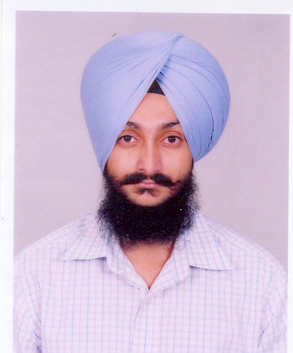 DesignationASSISTANT PROFESSOR ASSISTANT PROFESSOR ASSISTANT PROFESSOR DepartmentELECTRICAL ENGINEERING ELECTRICAL ENGINEERING ELECTRICAL ENGINEERING Date of joining17.01.200517.01.200517.01.2005Qualification with class/GradeM.TECH (Power Engg.)M.TECH (Power Engg.)1st Div.Total Experience Year09 Years09 Years09 YearsPapers PublishedNational ConferenceInternational ConferenceInternational ConferenceInternational ConferenceJournalsPapers Published08030303-Courses Attended1010101010Name of Teaching StaffHARMEET SINGH GILLHARMEET SINGH GILLHARMEET SINGH GILL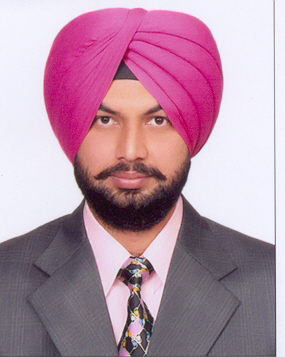 DesignationASSISTANT PROFESSOR ASSISTANT PROFESSOR ASSISTANT PROFESSOR DepartmentELECTRICAL ENGINEERING ELECTRICAL ENGINEERING ELECTRICAL ENGINEERING Date of joining17.01.200517.01.200517.01.2005Qualification with class/GradeM.TECH (Power Engg.)M.TECH (Power Engg.)1st Div.Total Experience Year09 Years09 Years09 YearsPapers PublishedNational ConferenceInternational ConferenceInternational ConferenceInternational ConferenceJournalsPapers Published1001010102Courses Attended1111111111Name of Teaching StaffARVIND DHINGRAARVIND DHINGRAARVIND DHINGRA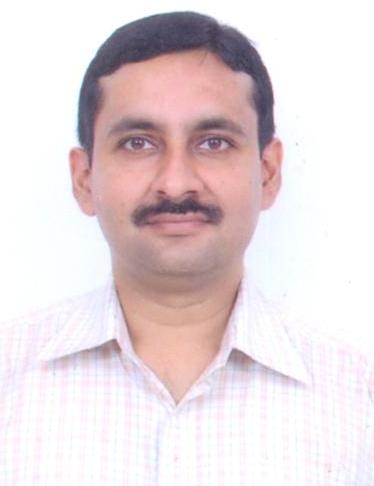 DesignationASSISTANT PROFESSOR ASSISTANT PROFESSOR ASSISTANT PROFESSOR DepartmentELECTRICAL ENGINEERING ELECTRICAL ENGINEERING ELECTRICAL ENGINEERING Date of joining26.7.200626.7.200626.7.2006Qualification with class/GradeM.TECH (Electrical)M.TECH (Electrical)1st Div.Total Experience Year18 Years18 Years18 YearsPapers PublishedNational ConferenceInternational ConferenceInternational ConferenceInternational ConferenceJournalsPapers Published3339393909Courses Attended3333333333Name of Teaching StaffRAVINDER  KAUR RAVINDER  KAUR 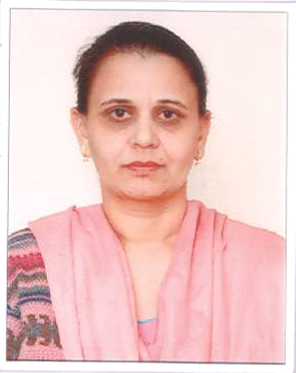 DesignationASSISTANT PROFESSORASSISTANT PROFESSORDepartmentELECTRICAL ENGINEERINGELECTRICAL ENGINEERINGDate of joiningAUGUST 1994AUGUST 1994Qualification with class/GradeM.TECH (POWER ENGG.)M.TECH (POWER ENGG.)Total Experience Year14 YEARS14 YEARSPapers PublishedNational ConferenceInternational ConferenceInternational ConferenceJournalsPapers Published010101-Courses Attended07070707Name of Teaching StaffSHIVANI ARORA ABROL SHIVANI ARORA ABROL 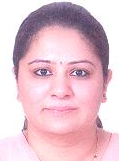 DesignationASSISTANT PROFESSORASSISTANT PROFESSORDepartmentELECTRICAL ENGINEERINGELECTRICAL ENGINEERINGDate of joining5TH AUGUST 20115TH AUGUST 2011Qualification with class/GradeM.TECH M.TECH Total Experience Year10 YEARS10 YEARSPapers PublishedNational ConferenceInternational ConferenceInternational ConferenceJournalsPapers Published06---Courses Attended08080808Name of Teaching StaffName of Teaching StaffGURPREET KAUR GILL GURPREET KAUR GILL GURPREET KAUR GILL GURPREET KAUR GILL 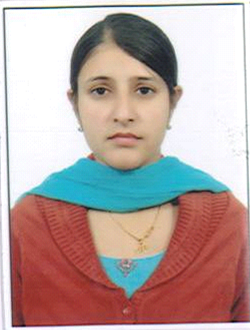 DesignationDesignationASSISTANT PROFESSORASSISTANT PROFESSORASSISTANT PROFESSORASSISTANT PROFESSORDepartmentDepartmentELECTRICAL ENGINEERINGELECTRICAL ENGINEERINGELECTRICAL ENGINEERINGELECTRICAL ENGINEERINGDate of joiningDate of joining1ST AUGUST 20111ST AUGUST 20111ST AUGUST 20111ST AUGUST 2011Qualification with class/GradeQualification with class/GradeM.TECH (POWER)M.TECH (POWER)M.TECH (POWER)M.TECH (POWER)Total Experience YearTotal Experience Year4 YEARS4 YEARS4 YEARS4 YEARSPapers PublishedPapers PublishedNational ConferenceNational ConferenceInternational ConferenceInternational ConferenceJournalsJournalsPapers PublishedPapers Published0202--0101Courses AttendedCourses Attended060606060606Name of Teaching StaffName of Teaching StaffSUKHDEEP SINGH BOPARAISUKHDEEP SINGH BOPARAISUKHDEEP SINGH BOPARAISUKHDEEP SINGH BOPARAI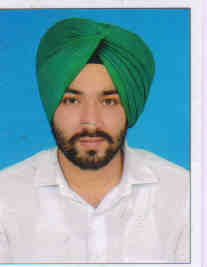 DesignationDesignationASSISTANT PROFESSOR ASSISTANT PROFESSOR ASSISTANT PROFESSOR ASSISTANT PROFESSOR DepartmentDepartmentELECTRICAL ENGINEERING ELECTRICAL ENGINEERING ELECTRICAL ENGINEERING ELECTRICAL ENGINEERING Date of joiningDate of joining02.08.201102.08.201102.08.201102.08.2011Qualification with class/GradeQualification with class/GradeM.TECH (Control Sys.)M.TECH (Control Sys.)1st Div.1st Div.Total Experience YearTotal Experience Year03Years03Years03Years03YearsPapers PublishedPapers PublishedNil Nil Nil Nil Nil Courses AttendedCourses Attended1010101010Name of Teaching StaffTARANDEEP KAURTARANDEEP KAUR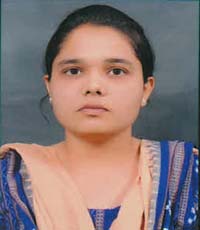 DesignationASSISTANT PROFESSORASSISTANT PROFESSORDepartmentELECTRICAL ENGINEERINGELECTRICAL ENGINEERINGDate of joining16th AUGUST 201316th AUGUST 2013Qualification with class/GradeM.Tech (power)M.Tech (power)Total Experience Year1 years1 yearsPapers PublishedNational ConferenceInternational ConferenceJournalsPapers Published0102-Courses Attended030303Name of Teaching StaffSAMREET KAUR GOSALSAMREET KAUR GOSAL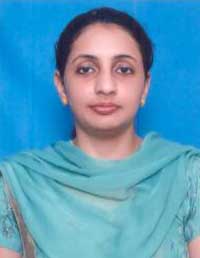 DesignationASSISTANT PROFESSORASSISTANT PROFESSORDepartmentELECTRICAL ENGINEERINGELECTRICAL ENGINEERINGDate of joining12th  September 201312th  September 2013Qualification with class/GradeM.Tech (control systems)M.Tech (control systems)Total Experience Year4 years4 yearsPapers PublishedNational ConferenceInternational ConferenceJournalsPapers Published---Courses Attended080808